 GRUPA VI (25 05 - 29 05 2020 r. )Szanowni RodzicePoniżej przedstawiamy propozycje pracy z dziećmi na kolejny tydzień dla naszej grupy.                                      Temat tygodnia - Zbliża się Święto Rodziców .PONIEDZIAŁEK1 . Oglądanie zdjęć rodziców z dzieciństwa . Porównywanie zdjęć ze swoim wyglądem.2. Wysłuchanie wiersza A. Widzowskiej pt.,, Dla Mamy i Taty „Z okazji święta Taty i Mamy
dziś uroczyście wam obiecamy: codziennie sprzątać swoje zabawki, nigdy nie spadać z wielkiej huśtawki, od mamy nigdzie się nie oddalać, groźnych zapałek szust! nie zapalać. Więcej nie zjemy kwaśnych jabłuszek, bo wtedy zawsze boli nas brzuszek. Gdy zobaczymy gdzieś muchomora, to go nie zerwie żaden przedszkolak! Będziemy grzeczni i przyrzekamy słuchać uważnie taty i mamy. Wyszorujemy ząbki starannie
i nie będziemy wariować w wannie. Mama nas uczy drogowych znaków, tata trenuje małych pływaków.
Lecz nikt przez pasy sam nie przechodzi ani do wody w morzu nie wchodzi!
Od taty wiemy dużo o świecie:
że trzeba czapkę zakładać w lecie,
że się obcego pieska nie głaszcze,
bo czasem groźnie otwiera paszczę.
I na kontakty uważać mamy,
więc się od prądu z dala trzymamy! Czytacie bajki, gdy księżyc świeci,
rano buziaczkiem budzicie dzieci,
a choć psocimy czasem troszeczkę,
to wciąż jesteśmy waszym Słoneczkiem. Bo z rodzicami jest zawsze lato, kochana Mamo, kochany Tato! Rozmowa na temat wiersza: Co dzieci z wiersza obiecują z okazji Święta mamy i taty ?Odnajdywanie w kalendarzu Dnia Matki i Dnia Ojca.Informujemy,że choć święto mamy i święto taty przypadają w różnych miesiącach , to w tym tygodniu będziemy o nich mówić wspólnie i zastanowimy się jak dzieci mogą podziękować rodzicom za ich miłość i opiekę.Naucz się wiersza na pamięć. Tylko dla chętnych dzieci.3. Kończenie zdań;       Moi rodzice są kochani, bo………Pomagam rodzicom w ………….Lubię być w domu, bo …………..Z mamą najchętniej robię ………Z tatą najchętniej robię …………4.Niezwykły bukiet- wykonanie pracy jako prezentu z okazji nadchodzącego Święta.wyprawka, karta 23 , wstążka , zielony karton, klej, nożyczki.zwijanie kartonu w rulon i sklejaniewycinanie z karty kwiatów, łodyg i liści i przyklejanie ich dookoła rulonuprzewiązanie bukietu wstążką i zawiązanie kokardyZrób zdjęcie pracy i wyślij do wychowawcy, a gotowy bukiet wręcz rodzicom w dniu ich Święta.Karta pracy, cz.5, nr 42                   cz. 5, nr 43WTOREKRozpoczynamy dzisiejszy dzień od złożenia życzeń swojej kochanej Mamie z okazji jej święta ale pamiętajcie dać buziaka także swojemu Tatusiowi. Wręczamy Im bukiet przygotowany wcześniej.Kwiaty dla mamy.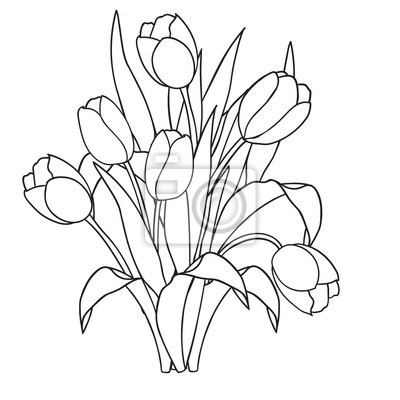 ile jest tulipanów ? ( policz )pokoloruj kartę pracy .wykonaj ćwiczenia z książki  - karta pracy , cz.5 , nr 44                                                                          cz. 5 , nr 45ŚRODA Słuchanie opowiadania S. Karaszewskiego ,, Pychotka dla mamy „książka ( s. 78- 81 ) dzieci otwierają książki i słuchają opowiadania czytanego przez rodzica. Oglądają ilustrację.	.	– Zróbmy coś słodkiego dla mamy! – zaproponował Olek.
– Pychotkę-smakotkę! – klasnęła w ręce Ada. – A co zrobimy?
– Myślałem o upieczeniu ciasta... ale to trochę za trudne. Najpierw trzeba przygotować wszystkie składniki... ale nie wiem jakie! Mąkę, cukier, jajka... ale nie wiem ile. Potem wszystko trzeba długo mieszać, dodawać rodzynki, migdały, proszek do pieczenia, drożdże i jeszcze nie wiem co. Potem ciasto musi rosnąć, ale nie wiem jak długo. Potem trzeba nagrzać piekarnik – ale nie wiem, do jakiej temperatury. A potem trzeba piec, ale nie wiem, ile czasu. I nigdy nie wiadomo, czy się nie spali, czy nie zrobi się zakalec, i czy ogóle się uda. Nie, ciasto nie dla nas.
– Jaka szkoda... – westchnęła Ada.
– Ale wiesz co? Można pychotkę-smakotkę upiec w lodówce!
– W lodówce? Upiec? Raczej zamrozić!
– Pamiętasz, jak ciocia na święta piekła sernik w lodówce?
– Sernik? Tak! Był pyszny!
– Nie trzeba mąki, nie trzeba jajek, nie trzeba drożdży, nie trzeba proszku!
– A co trzeba?
– Kilka paczek biszkoptów na spód, kilka waniliowych serków z dodatkami na środek, a na wierzch – ga- laretka!
– Pychotka-smakotka! Upiekła ją ciotka! – zawołała Ada.
– No to zabierajmy się do roboty!
Olek wyciągnął okrągłą blaszaną formę do tortu, postawił na stole.
– Najpierw biszkopty! Wszedł na taboret, sięgnął do szafki po biszkopty.
– Ja ci pomogę ułożyć! Ada zajęła się układaniem biszkoptów na blaszce.
– Ada, nie zjadaj! Ada, to nie wypada! – zawołał Olek, gdy jego siostrzyczka zaczęła chrupać biszkopty.
– Od tego ciastowania zgłodniałam! – powiedziała Ada. – I co?
– Może być! – ocenił wspólną pracę Olek. – A teraz musimy przygotować galaretkę owocową! A potem ją ostudzić! Gdy będziemy galaretkę lać na sernik, nie może być za gorąca! Olek podgrzał wodę w czajniku, wlał do salaterki, wsypał galaretkę w proszku i wymieszał. Proszek zamienił się w kolorowy płyn.
– Wygląda całkiem nieźle – ocenił Olek. – Jak w akademii pana Kleksa! Ale przydałyby się jakieś dodatki! Wyciągnął z szafki puszkę z ananasami w kompocie i otworzył ją, plastry ananasów z kompotem wlał do galaretki. Jeden krążek został na dnie puszki. Ada wyciągnęła go i zajadała ze smakiem. 
 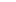 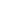 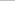 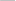 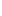 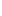 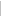 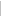 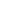 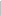 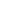 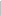 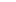 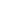 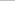 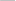 – Ada, nie wyjadaj! Ada to nie wypada!
– Ale ja jestem głodna!
– Jesteś łakomczuszek! Rozboli cię brzuszek! Poczekaj aż wszystko będzie gotowe!
– Kiedy będziemy robić ser? – spytała Ada.
– Ser znikł, a będzie sernik! – zażartował Olek, wyjmując serki waniliowe z lodówki.
– Jeszcze rodzynki! – wyciągnął paczkę rodzynek z szafki.
– Ja wyjmę serek z kubeczków, a ty wymieszaj go z rodzynkami – zaproponowała Ada. Przekładała serek metodą: jedna łyżeczka serka do miski, jedna do buzi.
– Ada, nie wyjadaj! Ada, to nie wypada!
– Kiedy strasznie zgłodniałam! Kiedy Olek odwrócił głowę, chwyciła kilka rodzynek i wsadziła do buzi.
– Ada, widziałem! Ada, to nie wypada!
– Ałe ja jechtem chłodna! – powiedziała Ada z pełną buzią.
– Ty zawsze jesteś... nie głodna, ale łakoma! Zwykły obżartuch! Jak będziesz tyle wyjadać, to... to będziesz gruba jak beczka!
Ada wzruszyła ramionami.
Serek wymieszany z rodzynkami dzieci przełożyły do tortownicy, na podkład z herbatników.
– Galaretka już ostygła, chyba można wylewać – ocenił Olek.
– Trochę rzadka! – powiedziała Ada.
– To nic, w lodówce zastygnie!
Wylał na serek płynną galaretkę wymieszaną z kompotem ananasowym.
– A teraz do lodówki, niech się piecze! Olek włożył sernik do lodówki i zamknął drzwi.
– Jak myślisz, Olku, czy już upiekł się sernik? – spytała Ada po kilku godzinach.
– Chyba tak. Przełożymy go na tacę!
Olek wyjął sernik, postawił na tacy i zdjął boki tortownicy. Niestety, sernik zamiast trząść się jak galareta, rozlał się na wszystkie strony jak rzadki kisiel, a na wierzchu, jak meduzy, pływały plastry ananasa. Herbatniki całkiem rozmiękły, zamieniając się w papkę, i całość nie była sernikiem, tylko kolorową słodką breją.
– I co teraz? – załamała ręce Ada.
– Zadzwonimy po pomoc! – krzyknął Olek. – A ty, jeśli chcesz, możesz to wszystko zjeść!
– Nie mogę, powiedziała Ada – bo mnie mdli!
Olek chwycił komórkę i zadzwonił do babci.
– Witaj, Olku, miło, że dzwonisz! – usłyszał głos babci, a w tle głos dziadka.
– Ja też witam! – zawołał dziadek.
– Babciu, dziadku, pomóżcie! – zajęczał Olek. – Katastrofa!
– Co się stało? – spytali dziadkowie.
– Sernik nam się rozpłynął!
– Jaki sernik?
– Pieczony w lodówce! Na Dzień Matki!
– Nic się nie martw! Przyjedziemy, pomożemy! I tak byliśmy umówieni na dzisiaj z waszymi rodzicami! Dziadkowie przyjechali z ogromnym tortem, który postawili na stole, tuż przed przyjściem rodziców.
Gdy przyszli rodzice, Olek i Ada złożyli mamie życzenia z okazji Dnia Matki. Rodzice złożyli życzenia babci, która przecież też jest mamą, ale mamą taty. A potem wszyscy siedli do stołu i zjedli pyszny tort przygo- towany przez dziadków.
– A co to takiego? – spytała mama, odkrywszy w kuchni nieudaną pychotkę-smakotkę.
– Och, chcieliśmy upiec sernik w lodówce...
– Ale się nie udało? – uśmiechnęła się mama. – Nie szkodzi, następnym razem się uda! .Rozmowa na temat opowiadania    dzieci przyglądają się ilustracjom w książce, opowiadają historyjkę.rodzic pyta: Jak skończyło się przygotowanie sernika ? Dlaczego ?                                            Zabawa rozwijająca spostrzegawczość wzrokową oraz umiejętność językową - prezenty dla mamy , prezenty dla taty.Nieprzezroczysta torba, rózne przedmioty odpowiednie na prezent dla mamy i dla taty np.: pojemnik po kremie , lusterko , korale , spinka od krawata , pasek do spodni , męskie skarpetki.Rodzic przynosi torbę , w której znajduje się kilka przedmiotów. Dziecko wybiera jedno z nich i decyduje dla kogo będzie on odpowiedni na prezent - dla mamy , czy dla taty. Dziecko dzieli nazwy prezentów na sylaby , następnie wyróżnia pierwszą głoskę.	2.	Ćwiczenia gimnastyczne w formie metody zabawowej.	▪	Na początek rozgrzewka,którą znajdziecie na stronie    https://youtu.be/R7i8g59NI5I1.Zabawa orientacyjno – porządkowa “Marmurki”. Swobodny bieg w różnych kierunkach. Na hasło “Marmurki” dzieci zatrzymują się i nieruchomieją w różnych pozach.2.Ćwiczenie dużych grup mięśniowych “Drzewa na wietrze” . Dziecko stoi w rozkroku, ramiona uniesione w górę. Porusza ramionami kołysząc się na boki (silny wiatr- skłon pogłębiony).3. Zabawa z elementem podskoku “Skaczące piłki”. Podskoki obunóż w swobodnym tempie.4. Zabawa z elementem równowagi “Grzybki” . Marsz, bieg i podskoki w różnych kierunkach. Na hasło “Stop” zatrzymanie się na jednej nodze.5.  Zabawa z czworakowaniem “Idą raki” . Czworakowanie w podporze tyłem.Ćwiczenie uspokajające: maszerowanie przy piosence, dostępna w linku: https://youtu.be/urLZOP2MtVs                                                                                                                                                                                           Karta pracy cz, 5 nr 46-47                   cz.5 nr 48CZWARTEK1 . Słuchanie piosenki ,, Dziękuję Mamo ! Dziękuję Tato ! https://www.youtube.com/watch?v=j09kDRPi3tEProponuję , żeby każde dziecko , wspólnie śpiewalo refren piosenki.2 . Karta pracy cz. 5 , nr 49                   cz. 5 , nr  50 -51PIĄTEK1 . Posłuchaj opowiadania pt.,, Moja rodzina” , dostępne w linku https://www.youtube.com/watch?v=7Zh-4tJw_rA 2. Karta pracy cz. 5, nr 52                       cz. 5, nr 53Propozycje dla rodziców:pomysły i przykłady wartościowych , różnorodnych zabaw z dziećmi w domu na wspólne spędzanie wolnego czasu.,23 pomysły na zabawę bez zabawek” – NATULI dzieci są ważne – magazyn online dla rodzicówhttps://dziecisawazne.pl/23-pomysly-na-zabawy-bez-zabawek/ Zabawy w domu – 30 propozycji  – Moje Dzieci – Kreatywniehttps://mojedziecikreatywnie.pl/2017/11/zabawy-dla-dzieci-w-domu/Gry edukacyjne http://pisupisu.pl/przedszkole/odkrywankam-4Życzymy wspaniałej zabawy . !